جامعة الدول العربية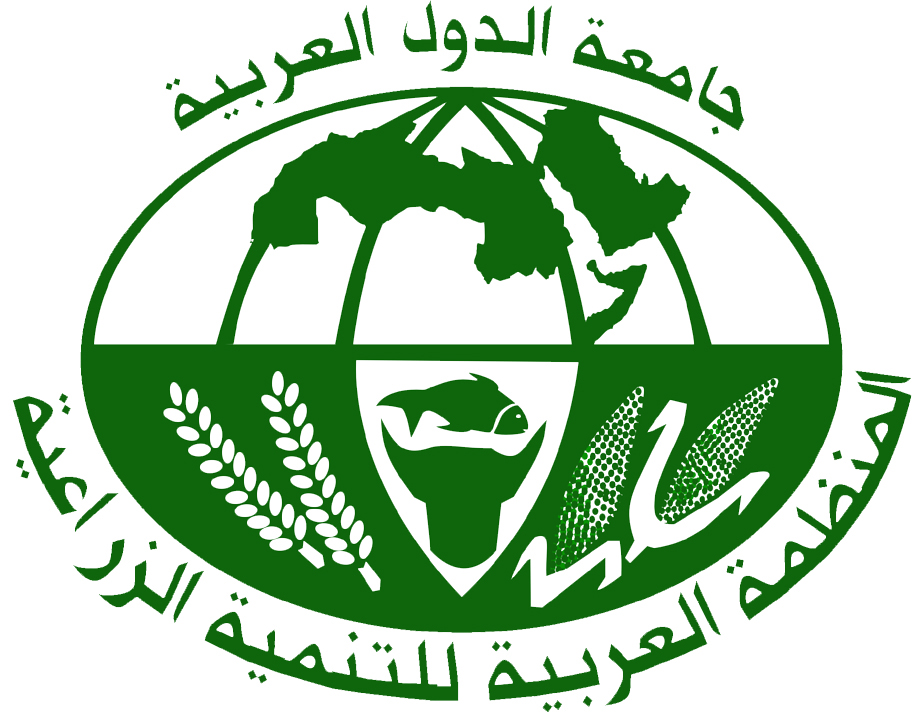 المنظمة العربية للتنمية الزراعيةحصر الكفاءات العلمية الزراعية العربيةللاسـتعمال الرسـمي فقـط – الرجـاء عـدم مـلء هـذا القسـمالتصنيف:       عام: .........................................................................................   دقيق: ............................................................................................     المواصفات: ..........................................................................................................................................................................................الرجاء ملء الاستمارة بخط واضح أو مطبوعبيانات شخصية :الاسم (رباعي):......صفاء صلاح سنذ ابراهيم .....................................................................................................................................................................................   مكان الميلاد (المدينة/القطر): .....................القاهرة................... تاريخ الميلاد: ..........25...../ ........4......./ ..........1972.....الجنسية: ..................................مصرية..............................................................   الجنس: (ذكر/أنثى): أنثي..................... الإقامة الحالية (المدينة/ القطر): ..................مدينه نصر - القاهرة -   مصر ...................................................................................................................................   العنوان الدائم: ..........................5أ أبراج الشرق امام الحذيقة الدولية الحي السابع مدينه نصر القاهرة مصر ...............................................................................................................................................................................................................................................   رقم الهاتف: ................................01226994291......................................................   رقم الفاكس: 20233372934....معهد بحوث الانتاج الحيواني ......................................................................................   عنوان البريد الإلكتروني : ............................... dr_safaasalah@yahoo.com............................................................................................................................   اللغات الملم بها:المؤهـلات الدراسيـة: الدكتوراه:اسم المعهد أو الجامعة: .........................كليه الزراعه جامعة بنها ..................................................................................................................................................................   اسم الكلية: .....................كليه الزراعة .........................................................................................................................................................................................   دولة مقر الجامعة أو المعهد: ................................جمهورية مصر العربية ................................................................................................................................................   التخصص العام: ...........أنتاج حيواني...............................................   التخصص الدقيق: وراثة وتربية الحيوان ...........................................................................   الدرجة الممنوحة (ممتاز/ جيد جداً/ جيد/ مقبول): .............................ممتاز..................................................................................................   عدد سنوات الدراسة: ..............4................................ منذ عام: .............2002.................................  وحتى عام: .....................2006..................موضوع مشروع أو رسالة التخرج إن وجدت: .............تحليل وراثي لبعض الصفات الانتاجية والتناسلية فى ماشية اللبن ............................................................................Genetic analysis for some productive and reproductive traits in dairy cattle............................................................................. ................................................................................................................................................................   ...............................................................................................................................................................................................................................................   ...............................................................................................................................................................................................................................................   أي درجات علمية أو شهادات أخرى: ثانيا.. الدرجات العلمية:حاصله على بكالوريوس فى العلوم الزراعيه تخصص أنتاج حيواني دفعه 1995 حاصله على ماجستير فى تربيه الحيوان تخصص أنتاج حيواني 2002  جامعه الزقازيق حاصله على دكتوراه فى وراثه وتربيه الحيوان  2006 جامعه بنها حاصله على دبلوم التخطيط والتنميه 2010 ( الاولي على الدفعه)  من معهد التخطيط القومي .حاصله على درجه الماجستير فى التخطيط والتنميه من معهد التخطيط القومي وعنوان الرساله (البحث العلمي ودوره فى التنميه البشريه) بتقدير امتياز 95% .السجل الوظيفـي:العمل الحالـي أو آخـر وظيفـة شـغلتها:اسم جهة العمل: ........معهد بحوث الانتاج الحيواني ، مركز البحوث الزراعية ........................................................................................................................................................................................الوظيفة: .................باحث.....................................................................................................................................................................................................مجال الوظيفة: .....التحسين الوراثي للسلالات المحلية ........تخصص...................وراثة وتربية الحيوان .........................................................................................................................................................................تاريخ شغل الوظيفة: منذ عام: .............2011........................................................ وحتى عام 201.......................................................................عنوان جهة العمل: قسم بحوث تربية الأبقار- معهد بحوث الإنتاج الحيوانى - مركز البحوث الزراعية.ش نادي الصيد ، دقي ، جيزة ...........................................................................................................................................................................................................................................................................................................................................................................................................   هاتف العمل: ................ 0233372934......................................... رقم الفاكس: 20233372934......................................................................................عنوان البريد الإلكتروني الخاص بالعمل: ........................................ apri_arc@hotmail.com  ....................................................................................................مهام الوظيفة: ...........بحث وأرشاد خبير وراثة وتربية حيوان أعداد الابحاث العلمية فى مجال التخصص بهدف اجراء التحسين للحيوانات عن طريق الانتخاب أو بالطرق الحديثة الوراثة الجزيئية ................................................................................................................................................................................. ............ ..... الاشراف علي المحطات البحثية ....الاشتراك فى  وضع خطط التربية وبرامج الانتخاب ..................................................................................................................................................................................................تقييم مشاريع الثروة الحيوانية .........................................   تسجيل البيانات الانتاجية والتناسلية للقطعان الخاصة بالمحطات التابعة للمعهد ..................................................................................................................................................................................................أرشاد مربي الحيوان للطرق الحديثه لتربية ورعاية وتغذية الحيوان .............................................   أأ................................................................................................................................................................................................أعداد النشرات العلمية للمساهمة في أرشاد المربي لاهم طرق الرعاية والتحسين الوراثي للحيوان ..............................................   ...أعداد  المقالات العلمية لارشاد المربي والمزارع للاسس العلمية للتربية ................................................................................................................................................................................................القاء محاضرات لتنمية وتثقيف المرأة الريفية ............................................   ...القاء  محاضرات للمربيين بمعهد بحوث الانتاج الحيواني   ............................................................................................................................................................................................................................................   ...............................................................................................................................................................................................................................................   ...............................................................................................................................................................................................................................................   الخبرة السابقة (لأهم وظيفتين شغلتهم):اسم جهة العمل: .معهد بحوث الانتاج الحيواني ........................................................................................................الوظيفة: ....................أرشار حيواني ..................................................................................................................................................................................................مجال الوظيفة: ...........................أرشاد المربيين للطرق الحديث للتربية وأقامه مشاريع الانتاج الحيواني ..............................................................................................................................................................................تاريخ شغل الوظيفة: منذ عام: ........................1995............................................. وحتى عام .................2002.........................عنوان جهة العمل: ............................قسم الارشاد الحيواني ، معهد بحوث الانتاج الحيواني شارع نادي الصيد دقي جيزه ..................................................................................................................................................................................................................................................................................................................................................................................................................   هاتف العمل: ..................................... 0233372934............................................... رقم الفاكس: 20233372934......................................................................................مهام الوظيفة: ...................أرشاد المربيين لطرق تربية ورعاية الحيوان ..............................................................................................................................................................................أرشاد المربيين لكيفية أقامة مشاريع الانتاج الحيواني ................................................................................................................................................................................................أعداد المطويات الخاصة بارشاد المربي ...............................................   ..............................................القاء محاضرات تدريبية للمزارعيين .................................................................................................................................................................................................   ...............................................................................................................................................................................................................................................   ...............................................................................................................................................................................................................................................   ...............................................................................................................................................................................................................................................   اسم جهة العمل: كلية الزراعة جامعه عين شمس ......................................................................................................................................................................................................الوظيفة: ..........مدرس...منتدب.........................................................................................................................................................................................................مجال الوظيفة: .............القاء محاضرات للطلبة في مرحله البكلوريوس ............................................................................................................................................................................................تاريخ شغل الوظيفة: منذ عام: ...................................2003.................................. وحتى عام 2004.......................................................................عنوان جهة العمل: ...............معهد التعاون الزراعي جامعه عين شمس ...............................................................................................................................................................................................................................................................................................................................................................................................................................   هاتف العمل: .................................................................................... رقم الفاكس: ......................................................................................مهام الوظيفة: ................................................................................................................................................................................................................تدريس كورس انتاج حيواني  ................................................................................................................................................................................................................................   ...............................................................................................................................................................................................................................................   ...............................................................................................................................................................................................................................................   ...............................................................................................................................................................................................................................................   ...............................................................................................................................................................................................................................................   العمل في المنظمات أو المؤسسات الدولية أو الإقليمية:أذكر المهام والمشروعات التنفيذية والاستشارات التي شاركت فيها:أذكر المجالات التي يمكنك تقديم الاستشارات فيها:...مجال الانتاج الحيواني  ................................................................................................................................................................................................               مجال البحث العلمي .............   .مجال التنمية البشرية ........................................................................................................................................................................................................................   ...............................................................................................................................................................................................................................................   ...............................................................................................................................................................................................................................................   ...............................................................................................................................................................................................................................................   أذكر المؤتمرات والندوات والدورات التدريبية التي شاركت فيها كمحاضر أو ممثل للجهة التي تعمل بها:أذكر أهم البحوث التي قمت بها أو شاركت في إعدادها خلال عشر سنوات الأخيرة:أذكر المؤلفات المنشورة لكم (أوراق علمية / كتب):يمكنـك اسـتخدام صـفحات إضافيـةأذكر شهادات التقدير أو الجوائز العلمية التي تحصلت عليها:................جائزة شركاء في حماية البيئة ...............................................................................................................................................................................................................................   ...............................................................................................................................................................................................................................................   ...............................................................................................................................................................................................................................................   ...............................................................................................................................................................................................................................................   ...............................................................................................................................................................................................................................................   ...............................................................................................................................................................................................................................................   ...............................................................................................................................................................................................................................................   ...............................................................................................................................................................................................................................................   ...............................................................................................................................................................................................................................................   ...............................................................................................................................................................................................................................................   اللغـــةدرجـة الإتقـاندرجـة الإتقـاندرجـة الإتقـاندرجـة الإتقـاندرجـة الإتقـاندرجـة الإتقـاندرجـة الإتقـاندرجـة الإتقـاندرجـة الإتقـاناللغـــةكتابـةكتابـةكتابـةقـراءةقـراءةقـراءةمحادثـةمحادثـةمحادثـةاللغـــةممتـازجيـدمقبـولممتـازجيـدمقبـولممتـازجيـدمقبـولالعربيةنعمنعمنعمالإنجليزيةنعمنعمجيدالفرنسيةأخرى تذكراسـم المنظمـة او المؤسـسةالوظيفــةمهـام الوظيفــةالفــترة والتاريــخاسـم المشـروعالجهـة المنفـذة للمشـروعتاريخ التنفيذاسم المؤتمر أو الندوة أو الدورةالجهة المنظمةمكان الانعقادالتاريخالمؤتمر العلمي الرابع لمعهد بحوث الانتاج الحيواني بعنوان تنمية الثروة الحيوانية فى ضوء التحديات الراهنة محليا وأقليميا .معهد بحوث الانتاج الحيواني المركز المصري الدولي للزراعة ، دقي ، جيزة 12-14 نوفمبر 2013 حضور ندوة عن تنمية الثروة الحيوانية وزارة الزراعةمركز البحوث الزراعية2015المؤتمر الدولي للزراعة والبيئة من أجل التنمية المستدامة مركز البحوث الزراعيةمركز البحوث الزراعيةمايو 2015كيفية كتابة براءة الاختراع مركز البحوث الزراعيةمركز البحوث الزراعيةأبريل 2015القاء محاضرة أنتخاب وتقييم حيوانات اللحم معهد بحوث الانتاج الحيوانيمعهد بحوث الانتاج الحيواني2015القاء محاضرات لتثقيف المرأه الريفية ومنها :تكوين قطيع ماشية اللبن رعاية العجول والعجلات النظم المختلفة لرعاية حيوان التسمين رعاية حيوان اللبن مشروع تثقيف المرأه الريفية طامية بالفيومبرطس بالجيزة شرشابة بطنطا أخنانون بطنطا من الفترة من 2014 الي 2015القاء محاضرة عن التنمية البشرية فن ادارة الوقت نادي اعضاء هيئة البحوثمعهد بحوث علوم أغذية2015القاء محاضرة عن التفكير الايجابي نادي اعضاء هيئة البحوثمركز البحوث الزراعية 2015عنـوان البحـثالجهـــةتاريـخ البحـثAfifi ; E.A.;AbdelGlil, Salem, M.A.Samira A.arafa and safaa.S.S.Ibrahim . Genetic Aspects of age at first calving and longevity traits in a commercial Holstein herd raisd under Egyptian conditions (2004)      . . Annals of Agric . Sc., Moshtohor , vol 42 (3) ; 1027-1038 , 2004Sanad,Safaa S . ; set-El-Habaieb S.Awad ; S.T.Rashwan and A.A.Afify . Genetic evaluation for lifetime milk yield traits of Friesian cattle commercial herd raisd in Egypt ., Egypt . J . of Appl . Sci ., 28 (6) 2013 .Baz, M.M., Etman, A.H., Zeidan , A.E.B., Safaa, S.Sanad and Afify, A.A.Productive and physiological performance Friesian cows as affected by heat stress under Egyptian conditions . J . of Egyptian veterinary medical association ., vol 74 (3)2014 .عنـوان أو موضـوع المؤلـفجهـة النشـرتاريـخ النشـركتاب أنفلونزا الخنازير وطرق الوقاية منهاوزارة الزراعة2010الاجندة الشهرية لأهم عمليات تغذية ورعاية الحيوانات المزرعيةالادارة المركزية للارشاد الزراعي2011رعاية الجاموس الحلابوزارة الزراعة ، مركز البحوث الزراعية2012العمليات الشهرية لحيوانات المزرعة والارانبالادارة العامة للثقافة الزراعية2013تربية ورعاية عجول وعجلات الابقار والجاموسوزارة الزراعة ، الثقافة الزراعية2013تربية ورعاية وتغذية الابقار الحلابة وعجول التسمينوزارة الزراعة ، الثقافة الزراعية2014